Table 9.1 Science, arts and professional qualifications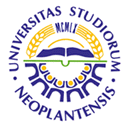 UNIVERSITY OF NOVI SADFACULTY OF AGRICULTURE 21000 NOVI SAD, TRG DOSITEJA OBRADOVIĆA 8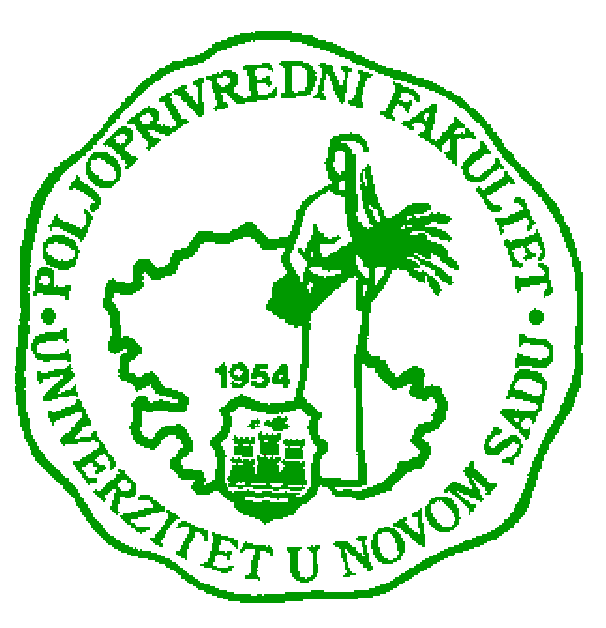 Study Programme AccreditationUNDERGRADUATE ACADEMIC STUDIES                AGRINDUSTRIAL ENGINEERING Name and last name:Name and last name:Name and last name:Name and last name:Name and last name:Name and last name:Name and last name:Name and last name:Marina NovakovMarina NovakovMarina NovakovMarina NovakovAcademic title:Academic title:Academic title:Academic title:Academic title:Academic title:Academic title:Academic title:Researcher / AssistantResearcher / AssistantResearcher / AssistantResearcher / AssistantName of the institution where the teacher works full time and starting date:Name of the institution where the teacher works full time and starting date:Name of the institution where the teacher works full time and starting date:Name of the institution where the teacher works full time and starting date:Name of the institution where the teacher works full time and starting date:Name of the institution where the teacher works full time and starting date:Name of the institution where the teacher works full time and starting date:Name of the institution where the teacher works full time and starting date:Faculty of Agriculture Novi Sad, University of Novi SadFaculty of Agriculture Novi Sad, University of Novi SadFaculty of Agriculture Novi Sad, University of Novi SadFaculty of Agriculture Novi Sad, University of Novi SadScientific or art field:Scientific or art field:Scientific or art field:Scientific or art field:Scientific or art field:Scientific or art field:Scientific or art field:Scientific or art field:SociologySociologySociologySociologyAcademic carieerAcademic carieerAcademic carieerAcademic carieerAcademic carieerAcademic carieerAcademic carieerAcademic carieerAcademic carieerAcademic carieerAcademic carieerAcademic carieerYearInstitutionInstitutionInstitutionInstitutionFieldFieldAcademic title election:Academic title election:Academic title election:Academic title election:Academic title election:2010Faculty of Agriculture Novi Sad, UNI Novi SadFaculty of Agriculture Novi Sad, UNI Novi SadFaculty of Agriculture Novi Sad, UNI Novi SadFaculty of Agriculture Novi Sad, UNI Novi SadSociologySociologyPhD thesis:PhD thesis:PhD thesis:PhD thesis:PhD thesis:Specialization:Specialization:Specialization:Specialization:Specialization:Magister thesisMagister thesisMagister thesisMagister thesisMagister thesis2010Faculty of Philosophy Novi Sad, UNI Novi SadFaculty of Philosophy Novi Sad, UNI Novi SadFaculty of Philosophy Novi Sad, UNI Novi SadFaculty of Philosophy Novi Sad, UNI Novi SadSociologySociologyBachelor's thesisBachelor's thesisBachelor's thesisBachelor's thesisBachelor's thesis2004Faculty of Philosophy Novi Sad, UNI Novi SadFaculty of Philosophy Novi Sad, UNI Novi SadFaculty of Philosophy Novi Sad, UNI Novi SadFaculty of Philosophy Novi Sad, UNI Novi SadSociologySociologyList of courses being held by the teacher in the accredited study programmesList of courses being held by the teacher in the accredited study programmesList of courses being held by the teacher in the accredited study programmesList of courses being held by the teacher in the accredited study programmesList of courses being held by the teacher in the accredited study programmesList of courses being held by the teacher in the accredited study programmesList of courses being held by the teacher in the accredited study programmesList of courses being held by the teacher in the accredited study programmesList of courses being held by the teacher in the accredited study programmesList of courses being held by the teacher in the accredited study programmesList of courses being held by the teacher in the accredited study programmesList of courses being held by the teacher in the accredited study programmesIDIDCourse nameCourse nameStudy programme name, study typeStudy programme name, study typeStudy programme name, study typeStudy programme name, study typeStudy programme name, study typeNumber of active teaching classes1.1.Sociology (Mandatory)Sociology (Mandatory)Crop Science; Animal Science; Fruit Science and Viticulture; Phytomedicine; Agricultural Engineering; Water Management; Landscape Architecture; Horticulture;; Agricultural Ecology and Environmental Protection; Organic Agriculture;  Agrindustrial Engineering - Undergraduate Academic StudiesCrop Science; Animal Science; Fruit Science and Viticulture; Phytomedicine; Agricultural Engineering; Water Management; Landscape Architecture; Horticulture;; Agricultural Ecology and Environmental Protection; Organic Agriculture;  Agrindustrial Engineering - Undergraduate Academic StudiesCrop Science; Animal Science; Fruit Science and Viticulture; Phytomedicine; Agricultural Engineering; Water Management; Landscape Architecture; Horticulture;; Agricultural Ecology and Environmental Protection; Organic Agriculture;  Agrindustrial Engineering - Undergraduate Academic StudiesCrop Science; Animal Science; Fruit Science and Viticulture; Phytomedicine; Agricultural Engineering; Water Management; Landscape Architecture; Horticulture;; Agricultural Ecology and Environmental Protection; Organic Agriculture;  Agrindustrial Engineering - Undergraduate Academic StudiesCrop Science; Animal Science; Fruit Science and Viticulture; Phytomedicine; Agricultural Engineering; Water Management; Landscape Architecture; Horticulture;; Agricultural Ecology and Environmental Protection; Organic Agriculture;  Agrindustrial Engineering - Undergraduate Academic Studies0+0.52.2.3ОАЕ3О117ОАТО113ОАЕ3О117ОАТО11Sociology (Mandatory)Sociology (Mandatory)Agricultural Economics; Agritourism and Rural Development - Undergraduate Academic StudiesAgricultural Economics; Agritourism and Rural Development - Undergraduate Academic StudiesAgricultural Economics; Agritourism and Rural Development - Undergraduate Academic StudiesAgricultural Economics; Agritourism and Rural Development - Undergraduate Academic StudiesAgricultural Economics; Agritourism and Rural Development - Undergraduate Academic Studies0+13.3.3ИВМ2И803ИВМ2И80Sociology (Elective)Sociology (Elective)Veterinary Medicine - Integrated Academic StudiesVeterinary Medicine - Integrated Academic StudiesVeterinary Medicine - Integrated Academic StudiesVeterinary Medicine - Integrated Academic StudiesVeterinary Medicine - Integrated Academic Studies0+0.54.4.3ОАЕ6И443ОАЕ6И44Sociology of rural development (Elective)Sociology of rural development (Elective)Agricultural Economics; Agritourism and Rural Development - Undergraduate Academic StudiesAgricultural Economics; Agritourism and Rural Development - Undergraduate Academic StudiesAgricultural Economics; Agritourism and Rural Development - Undergraduate Academic StudiesAgricultural Economics; Agritourism and Rural Development - Undergraduate Academic StudiesAgricultural Economics; Agritourism and Rural Development - Undergraduate Academic Studies0+15.5.3ОАЕ7И493ОАЕ7И49Agricultural Extension (Elective)Agricultural Extension (Elective)Agricultural Economics; Agritourism and Rural Development Undergraduate Academic StudiesAgricultural Economics; Agritourism and Rural Development Undergraduate Academic StudiesAgricultural Economics; Agritourism and Rural Development Undergraduate Academic StudiesAgricultural Economics; Agritourism and Rural Development Undergraduate Academic StudiesAgricultural Economics; Agritourism and Rural Development Undergraduate Academic Studies0+16.6.7ОAТ5И027ОAТ5И02Business ethics and communication (Elective)Business ethics and communication (Elective)Agritourism and Rural Development - Undergraduate Academic StudiesAgritourism and Rural Development - Undergraduate Academic StudiesAgritourism and Rural Development - Undergraduate Academic StudiesAgritourism and Rural Development - Undergraduate Academic StudiesAgritourism and Rural Development - Undergraduate Academic Studies0+17.7.2МРР1О032МРР1О03Rural Sociology (O)Rural Sociology (O)Agricultural Economics; Rural Development and agritourism - Master StudiesAgricultural Economics; Rural Development and agritourism - Master StudiesAgricultural Economics; Rural Development and agritourism - Master StudiesAgricultural Economics; Rural Development and agritourism - Master StudiesAgricultural Economics; Rural Development and agritourism - Master Studies0+18.8.9МПС1О029МПС1О02Concepts and methods of agricultural  extenisonConcepts and methods of agricultural  extenisonRural Development and agritourism - Master StudiesRural Development and agritourism - Master StudiesRural Development and agritourism - Master StudiesRural Development and agritourism - Master StudiesRural Development and agritourism - Master Studies0+19.9.2МРР1И162МРР1И16Sociology of rural development (Elective)Sociology of rural development (Elective)Agricultural Economics; Rural Development and agritourism - Master StudiesAgricultural Economics; Rural Development and agritourism - Master StudiesAgricultural Economics; Rural Development and agritourism - Master StudiesAgricultural Economics; Rural Development and agritourism - Master StudiesAgricultural Economics; Rural Development and agritourism - Master Studies0+110.10.2МРР1И152МРР1И15 Rural social grups Rural social grupsRural Development and agritourism - Master StudiesRural Development and agritourism - Master StudiesRural Development and agritourism - Master StudiesRural Development and agritourism - Master StudiesRural Development and agritourism - Master Studies0+111.11.2МРР1И182МРР1И18 Sociology of rural tourism Sociology of rural tourismRural Development and agritourism - Master StudiesRural Development and agritourism - Master StudiesRural Development and agritourism - Master StudiesRural Development and agritourism - Master StudiesRural Development and agritourism - Master Studies0+1Representative refferences (minimum 5, not more than 10)Representative refferences (minimum 5, not more than 10)Representative refferences (minimum 5, not more than 10)Representative refferences (minimum 5, not more than 10)Representative refferences (minimum 5, not more than 10)Representative refferences (minimum 5, not more than 10)Representative refferences (minimum 5, not more than 10)Representative refferences (minimum 5, not more than 10)Representative refferences (minimum 5, not more than 10)Representative refferences (minimum 5, not more than 10)Representative refferences (minimum 5, not more than 10)Representative refferences (minimum 5, not more than 10)Janković, D. and Marina, Novakov (2012). Employment in Agriculture and Life in Rural Areas? Migration Preferences of Agricultural Students. Thematic proceedings International scientific meeting “Sustainable agriculture and rural development in terms of the Republic of Serbia strategic goals' implementation within the Danube region – the preservation of rural values”. Institute of Agricultural Economics, Belgrade. 6-8.December 2012, Tara.  ISBN 978-86-6269-018-0              P. 206-224.Janković, D. and Marina, Novakov (2012). Employment in Agriculture and Life in Rural Areas? Migration Preferences of Agricultural Students. Thematic proceedings International scientific meeting “Sustainable agriculture and rural development in terms of the Republic of Serbia strategic goals' implementation within the Danube region – the preservation of rural values”. Institute of Agricultural Economics, Belgrade. 6-8.December 2012, Tara.  ISBN 978-86-6269-018-0              P. 206-224.Janković, D. and Marina, Novakov (2012). Employment in Agriculture and Life in Rural Areas? Migration Preferences of Agricultural Students. Thematic proceedings International scientific meeting “Sustainable agriculture and rural development in terms of the Republic of Serbia strategic goals' implementation within the Danube region – the preservation of rural values”. Institute of Agricultural Economics, Belgrade. 6-8.December 2012, Tara.  ISBN 978-86-6269-018-0              P. 206-224.Janković, D. and Marina, Novakov (2012). Employment in Agriculture and Life in Rural Areas? Migration Preferences of Agricultural Students. Thematic proceedings International scientific meeting “Sustainable agriculture and rural development in terms of the Republic of Serbia strategic goals' implementation within the Danube region – the preservation of rural values”. Institute of Agricultural Economics, Belgrade. 6-8.December 2012, Tara.  ISBN 978-86-6269-018-0              P. 206-224.Janković, D. and Marina, Novakov (2012). Employment in Agriculture and Life in Rural Areas? Migration Preferences of Agricultural Students. Thematic proceedings International scientific meeting “Sustainable agriculture and rural development in terms of the Republic of Serbia strategic goals' implementation within the Danube region – the preservation of rural values”. Institute of Agricultural Economics, Belgrade. 6-8.December 2012, Tara.  ISBN 978-86-6269-018-0              P. 206-224.Janković, D. and Marina, Novakov (2012). Employment in Agriculture and Life in Rural Areas? Migration Preferences of Agricultural Students. Thematic proceedings International scientific meeting “Sustainable agriculture and rural development in terms of the Republic of Serbia strategic goals' implementation within the Danube region – the preservation of rural values”. Institute of Agricultural Economics, Belgrade. 6-8.December 2012, Tara.  ISBN 978-86-6269-018-0              P. 206-224.Janković, D. and Marina, Novakov (2012). Employment in Agriculture and Life in Rural Areas? Migration Preferences of Agricultural Students. Thematic proceedings International scientific meeting “Sustainable agriculture and rural development in terms of the Republic of Serbia strategic goals' implementation within the Danube region – the preservation of rural values”. Institute of Agricultural Economics, Belgrade. 6-8.December 2012, Tara.  ISBN 978-86-6269-018-0              P. 206-224.Janković, D. and Marina, Novakov (2012). Employment in Agriculture and Life in Rural Areas? Migration Preferences of Agricultural Students. Thematic proceedings International scientific meeting “Sustainable agriculture and rural development in terms of the Republic of Serbia strategic goals' implementation within the Danube region – the preservation of rural values”. Institute of Agricultural Economics, Belgrade. 6-8.December 2012, Tara.  ISBN 978-86-6269-018-0              P. 206-224.Janković, D. and Marina, Novakov (2012). Employment in Agriculture and Life in Rural Areas? Migration Preferences of Agricultural Students. Thematic proceedings International scientific meeting “Sustainable agriculture and rural development in terms of the Republic of Serbia strategic goals' implementation within the Danube region – the preservation of rural values”. Institute of Agricultural Economics, Belgrade. 6-8.December 2012, Tara.  ISBN 978-86-6269-018-0              P. 206-224.Janković, D. and Marina, Novakov (2012). Employment in Agriculture and Life in Rural Areas? Migration Preferences of Agricultural Students. Thematic proceedings International scientific meeting “Sustainable agriculture and rural development in terms of the Republic of Serbia strategic goals' implementation within the Danube region – the preservation of rural values”. Institute of Agricultural Economics, Belgrade. 6-8.December 2012, Tara.  ISBN 978-86-6269-018-0              P. 206-224.Janković, D. and Marina, Novakov (2012). Employment in Agriculture and Life in Rural Areas? Migration Preferences of Agricultural Students. Thematic proceedings International scientific meeting “Sustainable agriculture and rural development in terms of the Republic of Serbia strategic goals' implementation within the Danube region – the preservation of rural values”. Institute of Agricultural Economics, Belgrade. 6-8.December 2012, Tara.  ISBN 978-86-6269-018-0              P. 206-224.Novakov, Marina (2012). Jednoroditeljske porodice. Sociološki pregled, (jul-septembar) Vol. XLVI, br. 3. str. 387-399.Novakov, Marina (2012). Jednoroditeljske porodice. Sociološki pregled, (jul-septembar) Vol. XLVI, br. 3. str. 387-399.Novakov, Marina (2012). Jednoroditeljske porodice. Sociološki pregled, (jul-septembar) Vol. XLVI, br. 3. str. 387-399.Novakov, Marina (2012). Jednoroditeljske porodice. Sociološki pregled, (jul-septembar) Vol. XLVI, br. 3. str. 387-399.Novakov, Marina (2012). Jednoroditeljske porodice. Sociološki pregled, (jul-septembar) Vol. XLVI, br. 3. str. 387-399.Novakov, Marina (2012). Jednoroditeljske porodice. Sociološki pregled, (jul-septembar) Vol. XLVI, br. 3. str. 387-399.Novakov, Marina (2012). Jednoroditeljske porodice. Sociološki pregled, (jul-septembar) Vol. XLVI, br. 3. str. 387-399.Novakov, Marina (2012). Jednoroditeljske porodice. Sociološki pregled, (jul-septembar) Vol. XLVI, br. 3. str. 387-399.Novakov, Marina (2012). Jednoroditeljske porodice. Sociološki pregled, (jul-septembar) Vol. XLVI, br. 3. str. 387-399.Novakov, Marina (2012). Jednoroditeljske porodice. Sociološki pregled, (jul-septembar) Vol. XLVI, br. 3. str. 387-399.Novakov, Marina (2012). Jednoroditeljske porodice. Sociološki pregled, (jul-septembar) Vol. XLVI, br. 3. str. 387-399.Novakov Marina, Petrović Živojin (2013). Uloga znanja u promenama savremenog društva. Zbornik Matice srpske za društvene nauke. Broj 145. str. 697-70Novakov Marina, Petrović Živojin (2013). Uloga znanja u promenama savremenog društva. Zbornik Matice srpske za društvene nauke. Broj 145. str. 697-70Novakov Marina, Petrović Živojin (2013). Uloga znanja u promenama savremenog društva. Zbornik Matice srpske za društvene nauke. Broj 145. str. 697-70Novakov Marina, Petrović Živojin (2013). Uloga znanja u promenama savremenog društva. Zbornik Matice srpske za društvene nauke. Broj 145. str. 697-70Novakov Marina, Petrović Živojin (2013). Uloga znanja u promenama savremenog društva. Zbornik Matice srpske za društvene nauke. Broj 145. str. 697-70Novakov Marina, Petrović Živojin (2013). Uloga znanja u promenama savremenog društva. Zbornik Matice srpske za društvene nauke. Broj 145. str. 697-70Novakov Marina, Petrović Živojin (2013). Uloga znanja u promenama savremenog društva. Zbornik Matice srpske za društvene nauke. Broj 145. str. 697-70Novakov Marina, Petrović Živojin (2013). Uloga znanja u promenama savremenog društva. Zbornik Matice srpske za društvene nauke. Broj 145. str. 697-70Novakov Marina, Petrović Živojin (2013). Uloga znanja u promenama savremenog društva. Zbornik Matice srpske za društvene nauke. Broj 145. str. 697-70Novakov Marina, Petrović Živojin (2013). Uloga znanja u promenama savremenog društva. Zbornik Matice srpske za društvene nauke. Broj 145. str. 697-70Novakov Marina, Petrović Živojin (2013). Uloga znanja u promenama savremenog društva. Zbornik Matice srpske za društvene nauke. Broj 145. str. 697-70Janković, D. and  Marina, Novakov (2013). Political and institutional dimensions of regional rural development in Serbia. Thematic proceedings from the International Scientific Conference „Sustainable agriculture and rural development in terms of the republic of Serbia strategic goals realization within the Danube region“ - achieving regional competitiveness. Institute of Agricultural Economics. Belgrade. pp. 1335-1353.  ISBN 978-86-6269-026-5  Janković, D. and  Marina, Novakov (2013). Political and institutional dimensions of regional rural development in Serbia. Thematic proceedings from the International Scientific Conference „Sustainable agriculture and rural development in terms of the republic of Serbia strategic goals realization within the Danube region“ - achieving regional competitiveness. Institute of Agricultural Economics. Belgrade. pp. 1335-1353.  ISBN 978-86-6269-026-5  Janković, D. and  Marina, Novakov (2013). Political and institutional dimensions of regional rural development in Serbia. Thematic proceedings from the International Scientific Conference „Sustainable agriculture and rural development in terms of the republic of Serbia strategic goals realization within the Danube region“ - achieving regional competitiveness. Institute of Agricultural Economics. Belgrade. pp. 1335-1353.  ISBN 978-86-6269-026-5  Janković, D. and  Marina, Novakov (2013). Political and institutional dimensions of regional rural development in Serbia. Thematic proceedings from the International Scientific Conference „Sustainable agriculture and rural development in terms of the republic of Serbia strategic goals realization within the Danube region“ - achieving regional competitiveness. Institute of Agricultural Economics. Belgrade. pp. 1335-1353.  ISBN 978-86-6269-026-5  Janković, D. and  Marina, Novakov (2013). Political and institutional dimensions of regional rural development in Serbia. Thematic proceedings from the International Scientific Conference „Sustainable agriculture and rural development in terms of the republic of Serbia strategic goals realization within the Danube region“ - achieving regional competitiveness. Institute of Agricultural Economics. Belgrade. pp. 1335-1353.  ISBN 978-86-6269-026-5  Janković, D. and  Marina, Novakov (2013). Political and institutional dimensions of regional rural development in Serbia. Thematic proceedings from the International Scientific Conference „Sustainable agriculture and rural development in terms of the republic of Serbia strategic goals realization within the Danube region“ - achieving regional competitiveness. Institute of Agricultural Economics. Belgrade. pp. 1335-1353.  ISBN 978-86-6269-026-5  Janković, D. and  Marina, Novakov (2013). Political and institutional dimensions of regional rural development in Serbia. Thematic proceedings from the International Scientific Conference „Sustainable agriculture and rural development in terms of the republic of Serbia strategic goals realization within the Danube region“ - achieving regional competitiveness. Institute of Agricultural Economics. Belgrade. pp. 1335-1353.  ISBN 978-86-6269-026-5  Janković, D. and  Marina, Novakov (2013). Political and institutional dimensions of regional rural development in Serbia. Thematic proceedings from the International Scientific Conference „Sustainable agriculture and rural development in terms of the republic of Serbia strategic goals realization within the Danube region“ - achieving regional competitiveness. Institute of Agricultural Economics. Belgrade. pp. 1335-1353.  ISBN 978-86-6269-026-5  Janković, D. and  Marina, Novakov (2013). Political and institutional dimensions of regional rural development in Serbia. Thematic proceedings from the International Scientific Conference „Sustainable agriculture and rural development in terms of the republic of Serbia strategic goals realization within the Danube region“ - achieving regional competitiveness. Institute of Agricultural Economics. Belgrade. pp. 1335-1353.  ISBN 978-86-6269-026-5  Janković, D. and  Marina, Novakov (2013). Political and institutional dimensions of regional rural development in Serbia. Thematic proceedings from the International Scientific Conference „Sustainable agriculture and rural development in terms of the republic of Serbia strategic goals realization within the Danube region“ - achieving regional competitiveness. Institute of Agricultural Economics. Belgrade. pp. 1335-1353.  ISBN 978-86-6269-026-5  Janković, D. and  Marina, Novakov (2013). Political and institutional dimensions of regional rural development in Serbia. Thematic proceedings from the International Scientific Conference „Sustainable agriculture and rural development in terms of the republic of Serbia strategic goals realization within the Danube region“ - achieving regional competitiveness. Institute of Agricultural Economics. Belgrade. pp. 1335-1353.  ISBN 978-86-6269-026-5  Janković, D. and  Marina, Novakov (2014). Modernization of agriculture and rural development: a case of the farm diversification. Thematic proceedings from the International Scientific Conference „Sustainable agriculture and rural development in terms of the republic of Serbia strategic goals realization within the Danube region“ – rural development an (un)limited resources. Institute of Agricultural Economics. Belgrade.  pp. 225-242  ISBN 978-86-6269-036-4Janković, D. and  Marina, Novakov (2014). Modernization of agriculture and rural development: a case of the farm diversification. Thematic proceedings from the International Scientific Conference „Sustainable agriculture and rural development in terms of the republic of Serbia strategic goals realization within the Danube region“ – rural development an (un)limited resources. Institute of Agricultural Economics. Belgrade.  pp. 225-242  ISBN 978-86-6269-036-4Janković, D. and  Marina, Novakov (2014). Modernization of agriculture and rural development: a case of the farm diversification. Thematic proceedings from the International Scientific Conference „Sustainable agriculture and rural development in terms of the republic of Serbia strategic goals realization within the Danube region“ – rural development an (un)limited resources. Institute of Agricultural Economics. Belgrade.  pp. 225-242  ISBN 978-86-6269-036-4Janković, D. and  Marina, Novakov (2014). Modernization of agriculture and rural development: a case of the farm diversification. Thematic proceedings from the International Scientific Conference „Sustainable agriculture and rural development in terms of the republic of Serbia strategic goals realization within the Danube region“ – rural development an (un)limited resources. Institute of Agricultural Economics. Belgrade.  pp. 225-242  ISBN 978-86-6269-036-4Janković, D. and  Marina, Novakov (2014). Modernization of agriculture and rural development: a case of the farm diversification. Thematic proceedings from the International Scientific Conference „Sustainable agriculture and rural development in terms of the republic of Serbia strategic goals realization within the Danube region“ – rural development an (un)limited resources. Institute of Agricultural Economics. Belgrade.  pp. 225-242  ISBN 978-86-6269-036-4Janković, D. and  Marina, Novakov (2014). Modernization of agriculture and rural development: a case of the farm diversification. Thematic proceedings from the International Scientific Conference „Sustainable agriculture and rural development in terms of the republic of Serbia strategic goals realization within the Danube region“ – rural development an (un)limited resources. Institute of Agricultural Economics. Belgrade.  pp. 225-242  ISBN 978-86-6269-036-4Janković, D. and  Marina, Novakov (2014). Modernization of agriculture and rural development: a case of the farm diversification. Thematic proceedings from the International Scientific Conference „Sustainable agriculture and rural development in terms of the republic of Serbia strategic goals realization within the Danube region“ – rural development an (un)limited resources. Institute of Agricultural Economics. Belgrade.  pp. 225-242  ISBN 978-86-6269-036-4Janković, D. and  Marina, Novakov (2014). Modernization of agriculture and rural development: a case of the farm diversification. Thematic proceedings from the International Scientific Conference „Sustainable agriculture and rural development in terms of the republic of Serbia strategic goals realization within the Danube region“ – rural development an (un)limited resources. Institute of Agricultural Economics. Belgrade.  pp. 225-242  ISBN 978-86-6269-036-4Janković, D. and  Marina, Novakov (2014). Modernization of agriculture and rural development: a case of the farm diversification. Thematic proceedings from the International Scientific Conference „Sustainable agriculture and rural development in terms of the republic of Serbia strategic goals realization within the Danube region“ – rural development an (un)limited resources. Institute of Agricultural Economics. Belgrade.  pp. 225-242  ISBN 978-86-6269-036-4Janković, D. and  Marina, Novakov (2014). Modernization of agriculture and rural development: a case of the farm diversification. Thematic proceedings from the International Scientific Conference „Sustainable agriculture and rural development in terms of the republic of Serbia strategic goals realization within the Danube region“ – rural development an (un)limited resources. Institute of Agricultural Economics. Belgrade.  pp. 225-242  ISBN 978-86-6269-036-4Janković, D. and  Marina, Novakov (2014). Modernization of agriculture and rural development: a case of the farm diversification. Thematic proceedings from the International Scientific Conference „Sustainable agriculture and rural development in terms of the republic of Serbia strategic goals realization within the Danube region“ – rural development an (un)limited resources. Institute of Agricultural Economics. Belgrade.  pp. 225-242  ISBN 978-86-6269-036-4Summary data for the teacher's scientific or art and professional activity: Summary data for the teacher's scientific or art and professional activity: Summary data for the teacher's scientific or art and professional activity: Summary data for the teacher's scientific or art and professional activity: Summary data for the teacher's scientific or art and professional activity: Summary data for the teacher's scientific or art and professional activity: Summary data for the teacher's scientific or art and professional activity: Summary data for the teacher's scientific or art and professional activity: Summary data for the teacher's scientific or art and professional activity: Summary data for the teacher's scientific or art and professional activity: Summary data for the teacher's scientific or art and professional activity: Summary data for the teacher's scientific or art and professional activity: Quotation total: Quotation total: Quotation total: Quotation total: Quotation total: Quotation total: Quotation total: Total of SCI (SSCI) list papers:Total of SCI (SSCI) list papers:Total of SCI (SSCI) list papers:Total of SCI (SSCI) list papers:Total of SCI (SSCI) list papers:Total of SCI (SSCI) list papers:Total of SCI (SSCI) list papers:Current projects: 1Current projects: 1Current projects: 1Current projects: 1Current projects: 1Current projects: 1Current projects: 1Domestic:  1Domestic:  1International:International:International:Specialization Specialization Specialization 